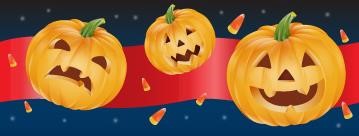 INNBYDELSE TIL HALLOWEENPARTY Fredag 30.oktober inviterer Ilar store og små til halloweenparty i Nesseby gymsal. Fra kl. 17.45-19.45 Alle fra 0 år og oppover m/foreldre/foresatte. Det blir ulike aktiviteter og dans. Fra kl. 20-22 fra 4 kl og 17 år. Her kan du kle deg ut med det skumleste du har og skremme de andre. Det blir ulike aktiviteter og dans.  Det blir servert kaffe, brus, saft, potetgull og sportsgodteri. TA MED 1 POSE GODTERI PR FAMILIE. 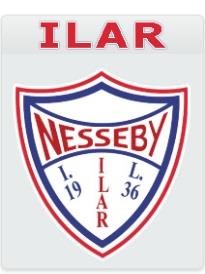 